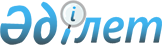 О внесении изменений в решение Сарысуского районного маслихата Жамбылской области от 29 декабря 2022 года №38-2 "О бюджете города и сельских округов Сарысуского района на 2023-2025 годы"Решение Сарысуского районного маслихата Жамбылской области от 16 ноября 2023 года № 12-2
      РЕШИЛ: 
      1. Внести в решение Сарысуского районного маслихата Жамбылской области от 29 декабря 2022 года №38-2 "О бюджете города и сельских округов Сарысуского района на 2023-2025 годы" следующие изменения:
      в пункте 1:    
      По городу Жанатас:
      1) доходы – 553047 тысяч тенге, в том числе:
      налоговые поступления – 85710 тысяч тенге;
      неналоговые поступления – 300 тысяч тенге;
      поступления от продажи основного капитала – 105400 тысяч тенге;
      поступления трансфертов – 361637 тысяч тенге;
      2) затраты – 606581 тысяч тенге;
      5) дефицит (профицит) бюджета – - 53534 тысяч тенге;
      6)финансирование дефицита (использование профицита) бюджета – 53534 тысяч тенге;
      используемые остатки бюджетных средств – 53534 тысяч тенге.
      в пункте 2:
      По Байкадамскому сельскому округу:
      1) доходы – 143141 тысяч тенге, в том числе:
      налоговые поступления – 15147 тысяч тенге;
      неналоговые поступления – 30 тысяч тенге;
      поступления трансфертов – 127964 тысяч тенге;
      2) затраты – 145719 тысяч тенге;
      5) дефицит (профицит) бюджета – - 2578 тысяч тенге;
      6) финансирование дефицита (использование профицита) бюджета – 2578 тысяч тенге;
      используемые остатки бюджетных средств – 2578 тысяч тенге.
      в пункте 3:
      По Жайылминскому сельскому округу:
      1) доходы – 97009 тысяч тенге, в том числе:
      налоговые поступления – 59367 тысяч тенге;
      неналоговые поступления – 0 тенге;
      поступления трансфертов – 37642 тысяч тенге;
      2) затраты – 97724 тысяч тенге;
      5) дефицит (профицит) бюджета – - 715 тысяч тенге;
      6) финансирование дефицита (использование профицита) бюджета – 715 тысяч тенге;
      используемые остатки бюджетных средств – 715 тысяч тенге.
      в пункте 4:
      По Жанаарыкскому сельскому округу:
      1) доходы – 108230 тысяч тенге, в том числе:
      налоговые поступления – 24156 тысяч тенге;
      поступления трансфертов – 84074 тысяч тенге;
      2) затраты – 109685 тысяч тенге;
      5) дефицит (профицит) бюджета – - 1455 тысяч тенге;
      6) финансирование дефицита (использование профицита) бюджета – 1455 тысяч тенге;
      используемые остатки бюджетных средств – 1455 тысяч тенге.
      в пункте 5:
      По Жанаталапскому сельскому округу:
      1) доходы – 63994 тысяч тенге, в том числе:
      налоговые поступления – 1611 тысяч тенге;
      поступления трансфертов – 62383 тысяч тенге;
      2) затраты – 64085 тысяч тенге;
      5) дефицит (профицит) бюджета – - 91 тысяч тенге;
      6) финансирование дефицита (использование профицита) бюджета – 91 тысяч тенге;
      используемые остатки бюджетных средств – 91 тысяч тенге.
      в пункте 6:
      По Игиликскому сельскому округу: 
      1) доходы – 106694 тысяч тенге, в том числе:
      налоговые поступления – 4222 тысяч тенге;
      поступления трансфертов – 102472 тысяч тенге;
      2) затраты – 107801 тысяч тенге;
      5) дефицит (профицит) бюджета – - 1107 тысяч тенге;
      6) финансирование дефицита (использование профицита) бюджета – 1107 тысяч тенге;
      используемые остатки бюджетных средств – 1107 тысяч тенге.
      в пункте 7:
      По Тогызкентскому сельскому округу:
      1) доходы – 72912 тысяч тенге, в том числе:
      налоговые поступления – 6926 тысяч тенге;
      неналоговые поступления – 17 тысяч тенге;
      поступления от продажи основного капитала – 136 тысяч тенге;
      поступления трансфертов – 65833 тысяч тенге;
      2) затраты – 76836 тысяч тенге;
      5) дефицит (профицит) бюджета – - 3924 тысяч тенге;
      6)финансирование дефицита (использование профицита) бюджета – 3924 тысяч тенге;
      используемые остатки бюджетных средств – 3924 тысяч тенге.
      в пункте 8:
      По Туркестанскому сельскому округу:
      1) доходы – 100459 тысяч тенге, в том числе:
      налоговые поступления – 4326 тысяч тенге;
      поступления трансфертов – 96133 тысяч тенге;
      2) затраты – 101973 тысяч тенге;
      5) дефицит (профицит) бюджета – - 1514 тысяч тенге;
      6)финансирование дефицита (использование профицита) бюджета – 1514 тысяч тенге;
      используемые остатки бюджетных средств – 1514тысяч тенге.
      в пункте 9:
      По Досболскому сельскому округу:
      1) доходы – 43948 тысяч тенге, в том числе:
      налоговые поступления – 1376 тысяч тенге;
      поступления трансфертов – 42572 тысяч тенге;
      2) затраты – 44660 тысяч тенге;
      5) дефицит (профицит) бюджета – - 712 тысяч тенге;
      6)финансирование дефицита (использование профицита) бюджета – 712 тысяч тенге;
      используемые остатки бюджетных средств – 712 тысяч тенге.
      в пункте 10:
      По Камкалинскому сельскому округу:
      1) доходы – 53606 тысяч тенге, в том числе:
      налоговые поступления – 25305 тысяч тенге;
      поступления трансфертов – 28301 тысяч тенге;
      2) затраты – 55058 тысяч тенге;
      5) дефицит (профицит) бюджета – - 1452 тысяч тенге;
      6)финансирование дефицита (использование профицита) бюджета – 1452 тысяч тенге;
      используемые остатки бюджетных средств – 1452 тысяч тенге.
      Приложения 1-1, 2-1, 3-1, 4-1, 5-1, 6-1, 7-1, 8-1, 9-1, 10-1 к указанному решению изложить в новой редакции согласно приложениям 1, 2, 3, 4, 5, 6, 7, 8, 9, 10 к настоящему решению.
      2. Настоящее решение вводится в действие с 1 января 2023 года и подлежит официальному опубликованию. Бюджет аппарата акима города Жанатас на 2023 год Бюджет аппарата акима Байкадамского сельского округа на 2023 год Бюджет аппарата акима Жайылминского сельского округа на 2023 год Бюджет аппарата акима Жанаарыкского сельского округа на 2023 год Бюджет аппарата акима Жанаталапского сельского округа на 2023 год Бюджет аппарата акима Игиликского сельского округа на 2023 год Бюджет аппарата акима Тогызкентского сельского округа на 2023 год Бюджет аппарата акима Туркестанского сельского округа на 2023 год Бюджет аппарата акима Досболского сельского округа на 2023 год Бюджет аппарата акима Камкалинского сельского округа на 2023 год
					© 2012. РГП на ПХВ «Институт законодательства и правовой информации Республики Казахстан» Министерства юстиции Республики Казахстан
				
      Председатель Сарысуского 

      районного маслихата 

Ш. Мусабеков
Приложение 1 к решению Сарысуского районного маслихата от 16 ноября 2023 года №12-2Приложение 1-1 к решению Сарысуского районного маслихата от 29 декабря 2022 года №38-2
Категория 
Категория 
Категория 
Категория 
Cумма (тысяч тенге)
Класс 
Класс 
Класс 
Cумма (тысяч тенге)
Подкласс
Подкласс
Cумма (тысяч тенге)
1 
2
3
4
5
І. ДОХОДЫ
553047
1
Налоговые поступления
85710
01
Подоходный налог
22730
2
Индивидуальный подоходный налог
22730
04
Hалоги на собственность
60123
1
Hалог на имущество
596
3
Земельный налог
2258
4
Hалог на транспортные средства
57269
05
Внутренние налоги на товары, работы и услуги
2857
3
Поступления за использование природных и других ресурсов
2680
4
Сборы за ведение предпринимательской и профессиональной деятельности
177
2
Неналоговые поступления
300
01
Доходы от государственной собственности
300
5
Доходы от аренды имущества, находящегося в государственной собственности
300
3
Поступления от продажи основного капитала
105400
01
Продажа государственного имущества, закрепленного за государственными учреждениями
101000
1
Продажа государственного имущества, закрепленного за государственными учреждениями
101000
03
Продажа земли и нематериальных активов
4400
1
Продажа земли
4400
4
Поступления трансфертов 
361637
02
Трансферты из вышестоящих органов государственного управления
361637
3
Трансферты из районных (городов областного значения) бюджетов
361637
Функциональная группа
Функциональная группа
Функциональная группа
Функциональная группа
Сумма (тысяч тенге)
Администратор бюджетных программ 
Администратор бюджетных программ 
Администратор бюджетных программ 
Сумма (тысяч тенге)
Программа
Программа
Сумма (тысяч тенге)
1 
2
3
4 
5
ІІ.РАСХОДЫ 
606581
01
Государственные услуги общего характера
208150
124
Аппарат акима города районного значения, села, поселка, сельского округа
208150
001
Услуги по обеспечению деятельности акима города районного значения, села, поселка, сельского округа
186771
022
Капитальные расходы государственного органа
21379
07
Жилищно-коммунальное хозяйство
337336
124
Аппарат акима города районного значения, села, поселка, сельского округа
337336
008
Освещение улиц в населенных пунктах
62000
010
Содержание мест захоронений погребение безродных
450
011
Благоустройство и озеленение населенных пунктов
274886
12
Транспорт и коммуникации
61095
124
Аппарат акима города районного значения, села, поселка, сельского округа
61095
013
Обеспечение функционирования автомобильных дорог в городах районного значения, селах, поселках, сельских округах
30368
045
Капитальный и средний ремонт автомобильных дорог в городах районного значения, селах, поселках, сельских округах
30727
ІІІ. ЧИСТОЕ БЮДЖЕТНОЕ КРЕДИТОВАНИЕ
0
ІV. САЛЬДО ПО ОПЕРАЦИЯМ С ФИНАНСОВЫМИ АКТИВАМИ
0
V.ДЕФИЦИТ (ПРОФИЦИТ) БЮДЖЕТА
-53534
VІ. ФИНАНСИРОВАНИЕ ДЕФИЦИТА (ИСПОЛЬЗОВАНИЕ ПРОФИЦИТА) БЮДЖЕТА
53534
7
Поступления займов
0
01
Внутренние государственные займы
0
03
Займы, получаемые местным исполнительным органом района (города областного значения)
0
8
Используемые остатки бюджетных средств
53534
2
Остатки бюджетных средств на конец отчетного периода
53534
01
Остатки бюджетных средств на конец отчетного периода
53534Приложение 2 к решению Сарысуского районного маслихата от 16 ноября 2023 года №12-2Приложение 2-1 к решению Сарысуского районного маслихата от 29 декабря 2022 года №38-2
Категория 
Категория 
Категория 
Категория 
Cумма (тысяч тенге)
Класс 
Класс 
Класс 
Cумма (тысяч тенге)
Подкласс
Подкласс
Cумма (тысяч тенге)
1 
2
3
4
5
І. ДОХОДЫ
143141
1
Налоговые поступления
15147
01
Подоходный налог
3484
2
Индивидуальный подоходный налог
3484
04
Hалоги на собственность
11505
1
Hалоги на имущество
73
3
Земельный налог
62
4
Hалог на транспортные средства
11370
05
Внутренние налоги на товары, работы и услуги
158
3
Поступления за использование природных и других ресурсов
158
2
Неналоговые поступления
30
01
Доходы от государственной собственности
30
5
Доходы от аренды имущества, находящегося в государственной собственности
30
4
Поступления трансфертов 
127964
02
Трансферты из вышестоящих органов государственного управления
127964
3
Трансферты из районных (городов областного значения) бюджетов
127964
Функциональная группа
Функциональная группа
Функциональная группа
Функциональная группа
Сумма (тысяч тенге)
Администратор бюджетных программ 
Администратор бюджетных программ 
Администратор бюджетных программ 
Сумма (тысяч тенге)
Программа
Программа
Сумма (тысяч тенге)
1 
2
3
4 
5
ІІ.РАСХОДЫ 
145719
01
Государственные услуги общего характера
63933
124
Аппарат акима города районного значения, села, поселка, сельского округа
63933
001
Услуги по обеспечению деятельности акима города районного значения, села, поселка, сельского округа
63433
022
Капитальные расходы государственного органа
500
07
Жилищно-коммунальное хозяйство
80991
124
Аппарат акима города районного значения, села, поселка, сельского округа
80991
008
Освещение улиц в населенных пунктах
31787
009
Обеспечение санитарии населенных пунктов
0
011
Благоустройство и озеленение населенных пунктов
49204
12
Транспорт и коммуникации
795
124
Аппарат акима города районного значения, села, поселка, сельского округа
795
013
Обеспечение функционирования автомобильных дорог в городах районного значения, селах, поселках, сельских округах
795
ІІІ. ЧИСТОЕ БЮДЖЕТНОЕ КРЕДИТОВАНИЕ
0
ІV. САЛЬДО ПО ОПЕРАЦИЯМ С ФИНАНСОВЫМИ АКТИВАМИ
0
V.ДЕФИЦИТ (ПРОФИЦИТ) БЮДЖЕТА
-2578
VІ. ФИНАНСИРОВАНИЕ ДЕФИЦИТА (ИСПОЛЬЗОВАНИЕ ПРОФИЦИТА) БЮДЖЕТА
2578
7
Поступления займов
0
01
Внутренние государственные займы
0
03
Займы, получаемые местным исполнительным органом района (города областного значения)
0
8
Используемые остатки бюджетных средств
2578
2
Остатки бюджетных средств на конец отчетного периода
2578
01
Остатки бюджетных средств на конец отчетного периода
2578Приложение 3 к решению Сарысуского районного маслихата от 16 ноября 2023 года №12-2Приложение 3-1 к решению Сарысуского районного маслихата от 29 декабря 2022 года №38-2
Категория 
Категория 
Категория 
Категория 
Cумма (тысяч тенге)
Класс 
Класс 
Класс 
Cумма (тысяч тенге)
Подкласс
Подкласс
Cумма (тысяч тенге)
1 
2
3
4
5
І. ДОХОДЫ
97009
1
Налоговые поступления
59367
01
Подоходный налог
140
2
Индивидуальный подоходный налог
140
04
Hалоги на собственность
4489
1
Hалоги на имущество
229
3
Земельный налог
255
4
Hалог на транспортные средства
4005
05
Внутренние налоги на товары, работы и услуги
54738
3
Поступления за использование природных и других ресурсов
54738
2
Неналоговые поступления
0
01
Доходы от государственной собственности
0
5
Доходы от аренды имущества, находящегося в государственной собственности
0
4
Поступления трансфертов 
37642
02
Трансферты из вышестоящих органов государственного управления
37642
3
Трансферты из районных (городов областного значения) бюджетов
37642
Функциональная группа
Функциональная группа
Функциональная группа
Функциональная группа
Сумма (тысяч тенге)
Администратор бюджетных программ 
Администратор бюджетных программ 
Администратор бюджетных программ 
Сумма (тысяч тенге)
Программа
Программа
Сумма (тысяч тенге)
1 
2
3
4 
5
ІІ.РАСХОДЫ 
97724
01
Государственные услуги общего характера
71174
124
Аппарат акима города районного значения, села, поселка, сельского округа
71174
001
Услуги по обеспечению деятельности акима города районного значения, села, поселка, сельского округа
70837
022
Капитальные расходы государственного органа
337
07
Жилищно-коммунальное хозяйство
25217
124
Аппарат акима города районного значения, села, поселка, сельского округа
25217
008
Освещение улиц в населенных пунктах
14960
011
Благоустройство и озеленение населенных пунктов
10257
12
Транспорт и коммуникации
1333
124
Аппарат акима города районного значения, села, поселка, сельского округа
1333
013
Обеспечение функционирования автомобильных дорог в городах районного значения, селах, поселках, сельских округах
1333
ІІІ. ЧИСТОЕ БЮДЖЕТНОЕ КРЕДИТОВАНИЕ
0
ІV. САЛЬДО ПО ОПЕРАЦИЯМ С ФИНАНСОВЫМИ АКТИВАМИ
0
V.ДЕФИЦИТ (ПРОФИЦИТ) БЮДЖЕТА
-715
VІ. ФИНАНСИРОВАНИЕ ДЕФИЦИТА (ИСПОЛЬЗОВАНИЕ ПРОФИЦИТА) БЮДЖЕТА
715
7
Поступления займов
0
01
Внутренние государственные займы
0
03
Займы, получаемые местным исполнительным органом района (города областного значения)
0
8
Используемые остатки бюджетных средств
715
2
Остатки бюджетных средств на конец отчетного периода
715
01
Остатки бюджетных средств на конец отчетного периода
715Приложение 4 к решению Сарысуского районного маслихата от 16 ноября 2023 года №12-2Приложение 4-1 к решению Сарысуского районного маслихата от 29 декабря 2022 года №38-2
Категория 
Категория 
Категория 
Категория 
Cумма (тысяч тенге)
Класс 
Класс 
Класс 
Cумма (тысяч тенге)
Подкласс
Подкласс
Cумма (тысяч тенге)
1 
2
3
4
5
І. ДОХОДЫ
108230
1
Налоговые поступления
24156
01
Подоходный налог
16
2
Индивидуальный подоходный налог
16
04
Hалоги на собственность
3840
1
Hалоги на имущество
25
3
Земельный налог
0
4
Hалог на транспортные средства
3815
05
Внутренние налоги на товары, работы и услуги
20300
3
Поступления за использование природных и других ресурсов
20300
4
Поступления трансфертов 
84074
02
Трансферты из вышестоящих органов государственного управления
84074
3
Трансферты из районных (городов областного значения) бюджетов
84074
Функциональная группа
Функциональная группа
Функциональная группа
Функциональная группа
Сумма (тысяч тенге)
Администратор бюджетных программ 
Администратор бюджетных программ 
Администратор бюджетных программ 
Сумма (тысяч тенге)
Программа
Программа
Сумма (тысяч тенге)
1 
2
3
4 
5
ІІ.РАСХОДЫ 
109685
01
Государственные услуги общего характера
84187
124
Аппарат акима города районного значения, села, поселка, сельского округа
84187
001
Услуги по обеспечению деятельности акима города районного значения, села, поселка, сельского округа
54921
022
Капитальные расходы государственного органа
29266
07
Жилищно-коммунальное хозяйство
25003
124
Аппарат акима города районного значения, села, поселка, сельского округа
25003
008
Освещение улиц в населенных пунктах
15187
009
Обеспечение санитарии населенных пунктов
0
011
Благоустройство и озеленение населенных пунктов
9816
12
Транспорт и коммуникации
495
124
Аппарат акима города районного значения, села, поселка, сельского округа
495
013
Обеспечение функционирования автомобильных дорог в городах районного значения, селах, поселках, сельских округах
495
045
Капитальный и средний ремонт автомобильных дорог в городах районного значения, селах, поселках, сельских округах
0
ІІІ. ЧИСТОЕ БЮДЖЕТНОЕ КРЕДИТОВАНИЕ
0
ІV. САЛЬДО ПО ОПЕРАЦИЯМ С ФИНАНСОВЫМИ АКТИВАМИ
0
V.ДЕФИЦИТ (ПРОФИЦИТ) БЮДЖЕТА
-1455
VІ. ФИНАНСИРОВАНИЕ ДЕФИЦИТА (ИСПОЛЬЗОВАНИЕ ПРОФИЦИТА) БЮДЖЕТА
1455
7
Поступления займов
0
01
Внутренние государственные займы
0
03
Займы, получаемые местным исполнительным органом района (города областного значения)
0
8
Используемые остатки бюджетных средств
1455
2
Остатки бюджетных средств на конец отчетного периода
1455
01
Остатки бюджетных средств на конец отчетного периода
1455Приложение 5 к решению Сарысуского районного маслихата от 16 ноября 2023 года №12-2Приложение 5-1 к решению Сарысуского районного маслихата от 29 декабря 2022 года №38-2
Категория 
Категория 
Категория 
Категория 
Cумма(тысяч тенге)
Класс 
Класс 
Класс 
Cумма(тысяч тенге)
Подкласс
Подкласс
Cумма(тысяч тенге)
1 
2
3
4
5
І. ДОХОДЫ
63994
1
Налоговые поступления
1611
01
Подоходный налог
0
2
Индивидуальный подоходный налог
0
04
Hалоги на собственность
1611
1
Hалоги на имущество
152
3
Земельный налог
0
4
Hалог на транспортные средства
1459
4
Поступления трансфертов 
62383
02
Трансферты из вышестоящих органов государственного управления
62383
3
Трансферты из районных (городов областного значения) бюджетов
62383
Функциональная группа
Функциональная группа
Функциональная группа
Функциональная группа
Сумма (тысяч тенге)
Администратор бюджетных программ 
Администратор бюджетных программ 
Администратор бюджетных программ 
Сумма (тысяч тенге)
Программа
Программа
Сумма (тысяч тенге)
1 
2
3
4 
5
ІІ.РАСХОДЫ 
64085
01
Государственные услуги общего характера
46846
124
Аппарат акима города районного значения, села, поселка, сельского округа
46846
001
Услуги по обеспечению деятельности акима города районного значения, села, поселка, сельского округа
46334
022
Капитальные расходы государственного органа
512
07
Жилищно-коммунальное хозяйство
16544
124
Аппарат акима города районного значения, села, поселка, сельского округа
16544
008
Освещение улиц в населенных пунктах
13258
009
Обеспечение санитарии населенных пунктов
0
011
Благоустройство и озеленение населенных пунктов
3286
12
Транспорт и коммуникации
695
124
Аппарат акима города районного значения, села, поселка, сельского округа
695
013
Обеспечение функционирования автомобильных дорог в городах районного значения, селах, поселках, сельских округах
695
ІІІ. ЧИСТОЕ БЮДЖЕТНОЕ КРЕДИТОВАНИЕ
0
ІV. САЛЬДО ПО ОПЕРАЦИЯМ С ФИНАНСОВЫМИ АКТИВАМИ
0
V.ДЕФИЦИТ (ПРОФИЦИТ) БЮДЖЕТА
-91
VІ. ФИНАНСИРОВАНИЕ ДЕФИЦИТА (ИСПОЛЬЗОВАНИЕ ПРОФИЦИТА) БЮДЖЕТА
91
7
Поступления займов
0
01
Внутренние государственные займы
0
03
Займы, получаемые местным исполнительным органом района (города областного значения)
0
8
Используемые остатки бюджетных средств
91
2
Остатки бюджетных средств на конец отчетного периода
91
01
Остатки бюджетных средств на конец отчетного периода
91Приложение 6 к решению Сарысуского районного маслихата от 16 ноября 2023 года №12-2Приложение 6-1 к решению Сарысуского районного маслихата от 29 декабря 2022 года №38-2
Категория 
Категория 
Категория 
Категория 
Cумма (тысяч тенге)
Класс 
Класс 
Класс 
Cумма (тысяч тенге)
Подкласс
Подкласс
Cумма (тысяч тенге)
1 
2
3
4
5
І. ДОХОДЫ
106694
1
Налоговые поступления
4222
01
Подоходный налог
240
2
Индивидуальный подоходный налог
240
04
Hалоги на собственность
3782
1
Hалоги на имущество
220
3
Земельный налог
37
4
Hалог на транспортные средства
3518
5
Единый земельный налог
7
05
Внутренние налоги на товары, работы и услуги
200
3
Поступления за использование природных и других ресурсов
200
4
Поступления трансфертов 
102472
02
Трансферты из вышестоящих органов государственного управления
102472
3
Трансферты из районных (городов областного значения) бюджетов
102472
Функциональная группа
Функциональная группа
Функциональная группа
Функциональная группа
Сумма (тысяч тенге)
Администратор бюджетных программ 
Администратор бюджетных программ 
Администратор бюджетных программ 
Сумма (тысяч тенге)
Программа
Программа
Сумма (тысяч тенге)
1 
2
3
4 
5
ІІ.РАСХОДЫ 
107801
01
Государственные услуги общего характера
71305
124
Аппарат акима города районного значения, села, поселка, сельского округа
71305
001
Услуги по обеспечению деятельности акима города районного значения, села, поселка, сельского округа
70875
022
Капитальные расходы государственного органа
430
07
Жилищно-коммунальное хозяйство
34757
124
Аппарат акима города районного значения, села, поселка, сельского округа
34757
008
Освещение улиц в населенных пунктах
6196
011
Благоустройство и озеленение населенных пунктов
28561
12
Транспорт и коммуникации
1739
124
Аппарат акима города районного значения, села, поселка, сельского округа
1739
013
Обеспечение функционирования автомобильных дорог в городах районного значения, селах, поселках, сельских округах
1739
ІІІ. ЧИСТОЕ БЮДЖЕТНОЕ КРЕДИТОВАНИЕ
0
ІV. САЛЬДО ПО ОПЕРАЦИЯМ С ФИНАНСОВЫМИ АКТИВАМИ
0
V.ДЕФИЦИТ (ПРОФИЦИТ) БЮДЖЕТА
-1107
VІ. ФИНАНСИРОВАНИЕ ДЕФИЦИТА (ИСПОЛЬЗОВАНИЕ ПРОФИЦИТА) БЮДЖЕТА
1107
7
Поступления займов
0
01
Внутренние государственные займы
0
03
Займы, получаемые местным исполнительным органом района (города областного значения)
0
8
Используемые остатки бюджетных средств
1107
2
Остатки бюджетных средств на конец отчетного периода
1107
01
Остатки бюджетных средств на конец отчетного периода
1107Приложение 7 к решению Сарысуского районного маслихата от 16 ноября 2023 года №12-2Приложение 7-1 к решению Сарысуского районного маслихата от 29 декабря 2022 года №38-2
Категория 
Категория 
Категория 
Категория 
Категория 
Cумма(тысяч тенге)
Класс 
Класс 
Класс 
Класс 
Cумма(тысяч тенге)
Подкласс
Подкласс
Подкласс
Cумма(тысяч тенге)
1 
2
3
4
4
5
І. ДОХОДЫ
І. ДОХОДЫ
72912
1
Налоговые поступления
Налоговые поступления
6926
01
Подоходный налог
Подоходный налог
386
2
Индивидуальный подоходный налог
Индивидуальный подоходный налог
386
04
Hалоги на собственность
Hалоги на собственность
3715
1
Hалоги на имущество
Hалоги на имущество
160
3
Земельный налог
Земельный налог
9
4
Hалог на транспортные средства
Hалог на транспортные средства
3540
5
Единый земельный налог
Единый земельный налог
6
05
Внутренние налоги на товары, работы и услуги
Внутренние налоги на товары, работы и услуги
2825
3
Поступления за использование природных и других ресурсов
Поступления за использование природных и других ресурсов
2815
4
Сборы за ведение предпринимательской и профессиональной деятельности
Сборы за ведение предпринимательской и профессиональной деятельности
10
2
Неналоговые поступления
Неналоговые поступления
17
04
Штрафы, пени, санкции, взыскания, налагаемые государственными учреждениями, финансируемыми из государственного бюджета, а также содержащимися и финансируемыми из бюджета (сметы расходов) Национального Банка Республики Казахстан
Штрафы, пени, санкции, взыскания, налагаемые государственными учреждениями, финансируемыми из государственного бюджета, а также содержащимися и финансируемыми из бюджета (сметы расходов) Национального Банка Республики Казахстан
17
1
Штрафы, пени, санкции, взыскания, налагаемые государственными учреждениями, финансируемыми из государственного бюджета, а также содержащимися и финансируемыми из бюджета (сметы расходов) Национального Банка Республики Казахстан
Штрафы, пени, санкции, взыскания, налагаемые государственными учреждениями, финансируемыми из государственного бюджета, а также содержащимися и финансируемыми из бюджета (сметы расходов) Национального Банка Республики Казахстан
17
3
Поступления от продажи основного капитала
Поступления от продажи основного капитала
136
03
Продажа земли и нематериальных активов
Продажа земли и нематериальных активов
136
1
Продажа земли
Продажа земли
136
4
Поступления трансфертов 
Поступления трансфертов 
65833
02
Трансферты из вышестоящих органов государственного управления
Трансферты из вышестоящих органов государственного управления
65833
3
Трансферты из районных (городов областного значения) бюджетов
Трансферты из районных (городов областного значения) бюджетов
65833
Функциональная группа
Функциональная группа
Функциональная группа
Функциональная группа
Функциональная группа
Сумма (тысяч тенге)
Администратор бюджетных программ 
Администратор бюджетных программ 
Администратор бюджетных программ 
Сумма (тысяч тенге)
Программа
Программа
Сумма (тысяч тенге)
1 
1 
2
3
4 
5
ІІ.РАСХОДЫ 
76836
01
01
Государственные услуги общего характера
45000
124
Аппарат акима города районного значения, села, поселка, сельского округа
45000
001
Услуги по обеспечению деятельности акима города районного значения, села, поселка, сельского округа
44450
022
Капитальные расходы государственного органа
550
07
07
Жилищно-коммунальное хозяйство
31341
124
Аппарат акима города районного значения, села, поселка, сельского округа
31341
008
Освещение улиц в населенных пунктах
5730
011
Благоустройство и озеленение населенных пунктов
25611
12
12
Транспорт и коммуникации
495
124
Аппарат акима города районного значения, села, поселка, сельского округа
495
013
Обеспечение функционирования автомобильных дорог в городах районного значения, селах, поселках, сельских округах
495
ІІІ. ЧИСТОЕ БЮДЖЕТНОЕ КРЕДИТОВАНИЕ
0
ІV. САЛЬДО ПО ОПЕРАЦИЯМ С ФИНАНСОВЫМИ АКТИВАМИ
0
V.ДЕФИЦИТ (ПРОФИЦИТ) БЮДЖЕТА
-3924
VІ. ФИНАНСИРОВАНИЕ ДЕФИЦИТА (ИСПОЛЬЗОВАНИЕ ПРОФИЦИТА) БЮДЖЕТА
3924
7
7
Поступления займов
0
01
Внутренние государственные займы
0
03
Займы, получаемые местным исполнительным органом района (города областного значения)
0
8
8
Используемые остатки бюджетных средств
3924
2
Остатки бюджетных средств на конец отчетного периода
3924
01
Остатки бюджетных средств на конец отчетного периода
3924Приложение 8 к решению Сарысуского районного маслихата от 16 ноября 2023 года №12-2Приложение 8-1 к решению Сарысуского районного маслихата от 29 декабря 2022 года №38-2
Категория 
Категория 
Категория 
Категория 
Cумма(тысяч тенге)
Класс 
Класс 
Класс 
Cумма(тысяч тенге)
Подкласс
Подкласс
Cумма(тысяч тенге)
1 
2
3
4
5
І. ДОХОДЫ
100459
1
Налоговые поступления
4326
01
Подоходный налог
229
2
Индивидуальный подоходный налог
229
04
Hалоги на собственность
3157
1
Hалоги на имущество
20
3
Земельный налог
18
4
Hалог на транспортные средства
3100
5
Единый земельный налог
19
05
Внутренние налоги на товары, работы и услуги
940
3
Поступления за использование природных и других ресурсов
940
4
Поступления трансфертов 
96133
02
Трансферты из вышестоящих органов государственного управления
96133
3
Трансферты из районных (городов областного значения) бюджетов
96133
Функциональная группа
Функциональная группа
Функциональная группа
Функциональная группа
Сумма (тысяч тенге)
Администратор бюджетных программ 
Администратор бюджетных программ 
Администратор бюджетных программ 
Сумма (тысяч тенге)
Программа
Программа
Сумма (тысяч тенге)
1 
2
3
4 
5
ІІ.РАСХОДЫ 
101973
01
Государственные услуги общего характера
58949
124
Аппарат акима города районного значения, села, поселка, сельского округа
58949
001
Услуги по обеспечению деятельности акима города районного значения, села, поселка, сельского округа
52125
022
Капитальные расходы государственного органа
6824
07
Жилищно-коммунальное хозяйство
42529
124
Аппарат акима города районного значения, села, поселка, сельского округа
42529
008
Освещение улиц в населенных пунктах
7670
011
Благоустройство и озеленение населенных пунктов
34859
12
Транспорт и коммуникации
495
124
Аппарат акима города районного значения, села, поселка, сельского округа
495
013
Обеспечение функционирования автомобильных дорог в городах районного значения, селах, поселках, сельских округах
495
ІІІ. ЧИСТОЕ БЮДЖЕТНОЕ КРЕДИТОВАНИЕ
0
ІV. САЛЬДО ПО ОПЕРАЦИЯМ С ФИНАНСОВЫМИ АКТИВАМИ
0
V.ДЕФИЦИТ (ПРОФИЦИТ) БЮДЖЕТА
-1514
VІ. ФИНАНСИРОВАНИЕ ДЕФИЦИТА (ИСПОЛЬЗОВАНИЕ ПРОФИЦИТА) БЮДЖЕТА
1514
7
Поступления займов
0
01
Внутренние государственные займы
0
03
Займы, получаемые местным исполнительным органом района (города областного значения)
0
8
Используемые остатки бюджетных средств
1514
2
Остатки бюджетных средств на конец отчетного периода
1514
01
Остатки бюджетных средств на конец отчетного периода
1514Приложение 9 к решению Сарысуского районного маслихата от 16 ноября 2023 года №12-2Приложение 9-1 к решению Сарысуского районного маслихата от 29 декабря 2022 года №38-2
Категория 
Категория 
Категория 
Категория 
Cумма(тысяч тенге)
Класс 
Класс 
Класс 
Cумма(тысяч тенге)
Подкласс
Подкласс
Cумма(тысяч тенге)
1 
2
3
4
5
І. ДОХОДЫ
43948
1
Налоговые поступления
1376
01
Подоходный налог
0
2
Индивидуальный подоходный налог
0
04
Hалоги на собственность
1376
1
Hалоги на имущество
37
3
Земельный налог
0
4
Hалог на транспортные средства
1339
4
Поступления трансфертов 
42572
02
Трансферты из вышестоящих органов государственного управления
42572
3
Трансферты из районных (городов областного значения) бюджетов
42572
Функциональная группа
Функциональная группа
Функциональная группа
Функциональная группа
Сумма (тысяч тенге)
Администратор бюджетных программ 
Администратор бюджетных программ 
Администратор бюджетных программ 
Сумма (тысяч тенге)
Программа
Программа
Сумма (тысяч тенге)
1 
2
3
4 
5
ІІ.РАСХОДЫ 
44660
01
Государственные услуги общего характера
35591
124
Аппарат акима города районного значения, села, поселка, сельского округа
35591
001
Услуги по обеспечению деятельности акима города районного значения, села, поселка, сельского округа
34781
022
Капитальные расходы государственного органа
810
07
Жилищно-коммунальное хозяйство
8574
124
Аппарат акима города районного значения, села, поселка, сельского округа
8574
008
Освещение улиц в населенных пунктах
2703
011
Благоустройство и озеленение населенных пунктов
5871
12
Транспорт и коммуникации
495
124
Аппарат акима города районного значения, села, поселка, сельского округа 
495
013
Обеспечение функционирования автомобильных дорог в городах районного значения, селах, поселках, сельских округах
495
ІІІ. ЧИСТОЕ БЮДЖЕТНОЕ КРЕДИТОВАНИЕ
0
ІV. САЛЬДО ПО ОПЕРАЦИЯМ С ФИНАНСОВЫМИ АКТИВАМИ
0
V.ДЕФИЦИТ (ПРОФИЦИТ) БЮДЖЕТА
-712
VІ. ФИНАНСИРОВАНИЕ ДЕФИЦИТА (ИСПОЛЬЗОВАНИЕ ПРОФИЦИТА) БЮДЖЕТА
712
7
Поступления займов
0
01
Внутренние государственные займы
0
03
Займы, получаемые местным исполнительным органом района (города областного значения)
0
8
Используемые остатки бюджетных средств
712
2
Остатки бюджетных средств на конец отчетного периода
712
01
Остатки бюджетных средств на конец отчетного периода
712Приложение 10 к решению Сарысуского районного маслихата от 16 ноября 2023 года №12-2Приложение 10-1 к решению Сарысуского районного маслихата от 29 декабря 2022 года №38-2
Категория 
Категория 
Категория 
Категория 
Cумма (тысяч тенге)
Класс 
Класс 
Класс 
Cумма (тысяч тенге)
Подкласс
Подкласс
Cумма (тысяч тенге)
1 
2
3
4
5
І. ДОХОДЫ
53606
1
Налоговые поступления
25305
01
Подоходный налог
7
2
Индивидуальный подоходный налог
7
04
Hалоги на собственность
1178
1
Hалоги на имущество
28
3
Земельный налог
0
4
Hалог на транспортные средства
1150
05
Внутренние налоги на товары, работы и услуги
24120
3
Поступления за использование природных и других ресурсов
24120
4
Поступления трансфертов 
28301
02
Трансферты из вышестоящих органов государственного управления
28301
3
Трансферты из районных (городов областного значения) бюджетов
28301
Функциональная группа
Функциональная группа
Функциональная группа
Функциональная группа
Сумма (тысяч тенге)
Администратор бюджетных программ 
Администратор бюджетных программ 
Администратор бюджетных программ 
Сумма (тысяч тенге)
Программа
Программа
Сумма (тысяч тенге)
1 
2
3
4 
5
ІІ.РАСХОДЫ 
55058
01
Государственные услуги общего характера
38584
124
Аппарат акима города районного значения, села, поселка, сельского округа
38584
001
Услуги по обеспечению деятельности акима города районного значения, села, поселка, сельского округа
38230
022
Капитальные расходы государственного органа
354
07
Жилищно-коммунальное хозяйство
16179
124
Аппарат акима города районного значения, села, поселка, сельского округа
16179
008
Освещение улиц в населенных пунктах
2584
011
Благоустройство и озеленение населенных пунктов
13595
12
Транспорт и коммуникации
295
124
Аппарат акима города районного значения, села, поселка, сельского округа 
295
013
Обеспечение функционирования автомобильных дорог в городах районного значения, селах, поселках, сельских округах
295
ІІІ. ЧИСТОЕ БЮДЖЕТНОЕ КРЕДИТОВАНИЕ
0
ІV. САЛЬДО ПО ОПЕРАЦИЯМ С ФИНАНСОВЫМИ АКТИВАМИ
0
V.ДЕФИЦИТ (ПРОФИЦИТ) БЮДЖЕТА
-1452
VІ. ФИНАНСИРОВАНИЕ ДЕФИЦИТА (ИСПОЛЬЗОВАНИЕ ПРОФИЦИТА) БЮДЖЕТА
1452
7
Поступления займов
0
01
Внутренние государственные займы
0
03
Займы, получаемые местным исполнительным органом района (города областного значения)
0
8
Используемые остатки бюджетных средств
1452
2
Остатки бюджетных средств на конец отчетного периода
1452
01
Остатки бюджетных средств на конец отчетного периода
1452